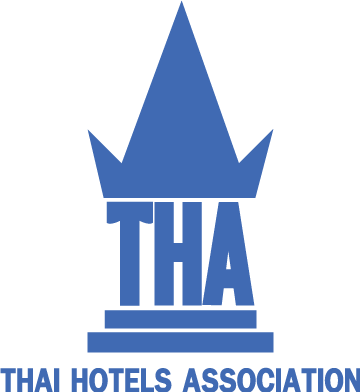 วันที่ 5 พฤษภาคม 2566สมาคมโรงแรมไทย (THA)ประกาศ ผลสำรวจความเชื่อมั่นของผู้ประกอบการที่พักแรม เดือน เมษายน 2566	อัตราการเข้าพักโดยเฉลี่ยลดลงจากเดือนก่อน โดยลดลงในเกือบทุกภูมิภาคตามการเข้าสู่ช่วง Low season ของนักท่องเที่ยวต่างชาติและปัญหาฝุ่นควันที่ส่งผลกระทบต่อนักท่องเที่ยวในภาคเหนือ อย่างไรก็ดี กว่าครึ่งของผู้ตอบคาดว่าภายในปีนี้จำนวนนักท่องเที่ยวต่างชาติจะกลับมาเท่าช่วงก่อน COVID-19ได้ และมีแผนที่จะลงทุนโดยส่วนใหญ่เป็นการลงทุนเพื่อปรับปรุงและซ่อมแซมห้องพัก เพื่อเตรียมรองรับนักท่องเที่ยวที่มีแนวโน้มเพิ่มขึ้นดัชนีความเชื่อมั่นผู้ประกอบการที่พักแรม(Hotel Business Operator Sentiment Index)เดือน เมษายน 2566(สำรวจระหว่างวันที่ 10-25 เมษายน 2566)จากผู้ตอบแบบสำรวจจำนวน 81 แห่ง อัตราการเข้าพัก เดือน เม.ย. ลดลงจากเดือนก่อนมาอยู่ที่ 57% โดยลดลงในเกือบทุกภูมิภาคตามการเข้าสู่ช่วง low season ของนักท่องเที่ยวต่างชาติ และปัญหาฝุ่นควันที่ส่งผลกระทบต่ออัตราการเข้าพักในภาคเหนือ อย่างไรก็ดี อัตราเข้าพักของภาคตะวันออกปรับดีขึ้น ส่วนหนึ่งเป็นผลดีจากโครงการเราเที่ยวด้วยกัน เฟส 5 เพราะไม่ไกลจากเขตเมืองและสามารถเดินทางโดยรถยนต์ได้ ทั้งนี้ คาดการณ์อัตราการเข้าพักโดยรวมเดือน พ.ค. อยู่ที่ 47%อัตราการเข้าพักเฉลี่ย เดือน  มี.ค.66 – เม.ย. 66ลูกค้าหลักของผู้ตอบส่วนใหญ่ยังเป็นลูกค้าต่างชาติ แต่ในภาพรวมสัดส่วนนักท่องเที่ยวต่างชาติลดลง สะท้อนจากโรงแรมที่มีสัดส่วนลูกค้าต่างชาติมากกว่า 50% คิดเป็น 57% ของผู้ตอบแบบสำรวจ ลดลงจากเดือนก่อน หากพิจารณากลุ่มลูกค้าต่างชาติที่เข้าพัก ส่วนใหญ่เป็นลูกค้าเอเชียและตะวันออกกลาง และยุโรปตะวันตก ตามลำดับ การจ้างงาน โรงแรมส่วนใหญ่ยังเผชิญปัญหาขาดแคลนแรงงาน ซึ่ง 40% ของผู้ตอบเห็นว่าปัญหาดังกล่าวกระทบคุณภาพการให้บริการ แต่ไม่กระทบจำนวนลูกค้าที่รับได้ ขณะที่โรงแรมอีก 22% ปัญหาดังกล่าวส่งผลกระทบทั้งคุณภาพการให้บริการและจำนวนลูกค้าที่รับได้ โดยโรงแรมในภาคตะวันออกซึ่งมีอัตราการเข้าพักในเดือน เม.ย. เพิ่มขึ้น เผชิญกับปัญหาขาดแคลนแรงงานและกระทบต่อการให้บริการมากขึ้น ทั้งในด้านจำนวนและคุณภาพเมื่อเทียบกับเดือนก่อน มาตรการช่วยเหลือที่ผู้ประกอบการต้องการจากภาครัฐโรงแรมส่วนใหญ่ยังต้องการให้มีมาตรการกระตุ้นภาคการท่องเที่ยวเช่น โครงการเราเที่ยวด้วยกัน อย่างต่อเนื่อง และบางส่วนต้องการให้ลดภาษีมูลค่าเพิ่ม (VAT) สำหรับธุรกิจท่องเที่ยวเหลือ 5% ให้ภาครัฐเข้ามาช่วยดูแลเรื่องการเพิ่มเที่ยวบิน และการบริหารจัดการสนามบินให้เพียงพอต่อการรับนักท่องเที่ยว รวมถึงดูแลอัตราค่าโดยสารเครื่องบินที่ยังอยู่ระดับสูง เพราะเป็นปัจจัยหลักในการตัดสินใจมาท่องเที่ยว นอกจากนี้ ธุรกิจโรงแรมยังต้องการความช่วยเหลือด้านต้นทุน เนื่องจากผู้ประกอบการมีต้นทุนในการดำเนินธุรกิจสูงขึ้นประเด็นพิเศษ #1 : ช่วงเวลาที่จำนวนลูกค้าต่างชาติจะกลับสู่ระดับก่อน COVID-19การท่องเที่ยวที่ทยอยฟื้นตัว ทำให้ 29% ของผู้ตอบมีจำนวนลูกค้าต่างชาติกลับมาสู่ระดับก่อน 
COVID-19 แล้ว และอีก 27% คาดว่าจะกลับมาเป็นปกติภายในช่วงครึ่งหลังของปีนี้ ขณะที่โรงแรมบางส่วนประเมินว่าลูกค้าต่างชาติจะกลับมาเท่ากับก่อน COVID-19 ได้ในปี 2567 โดยส่วนใหญ่คาดว่าเป็นช่วงไตรมาส 1 หรือ ไตรมาส 4 ซึ่งเป็นฤดูกาลท่องเที่ยว โดยมีสัดส่วนที่ 16% และ 15% ตามลำดับ ประเด็นพิเศษ #2 : ประเมินอัตรากำไรสุทธิ (Net profit margin) ในปัจจุบันเทียบกับก่อนเกิด COVID-19โรงแรม 60% มีอัตรากำไรสุทธิในปัจจุบันยังต่ำกว่าช่วงก่อน COVID-19 ขณะที่ 32% ของผู้ตอบมีอัตรากำไรสุทธิใกล้เคียงกับช่วงก่อน COVID-19 และอีก 8% มีอัตรากำไรสุทธิมากกว่าช่วงก่อน COVID-19 ประเด็นพิเศษ #3 : แนวโน้มการลงทุนในปี 2566 และเม็ดเงินลงทุนเมื่อเทียบกับปีก่อน (Year-on-Year)ด้านการลงทุน 58% ของผู้ตอบมีแผนจะลงทุนในปี 2566 และอีก 42% ยังไม่แน่ใจหรือไม่มีแผนการลงทุน สำหรับกลุ่มโรงแรมที่มีแผนลงทุน ส่วนใหญ่ (กว่า 70%) จะใช้เม็ดลงทุนเพิ่มขึ้นจากปีก่อนประเด็นพิเศษ #4 : ประเภทของการลงทุนโรงแรมส่วนใหญ่เน้นลงทุนเพื่อปรับปรุงหรือซ่อมแซมห้องพัก เพื่อรองรับนักท่องเที่ยวที่มีแนวโน้มเพิ่มขึ้น รองลงมาเป็นการลงทุนด้านระบบ IT software และการลงทุนใน Automationประเด็นพิเศษ #5 : ข้อจำกัดหรืออุปสรรคในการลงทุนด้านข้อจำกัดในการลงทุน ผู้ประกอบการส่วนใหญ่มองว่าต้นทุนบริหาร เช่น ค่าแรง ค่าไฟ เป็นอุปสรรคในการลงทุนอันดับแรก รองลงมาเป็นเรื่องความไม่แน่นอนของเศรษฐกิจไทย การขาดแคลนแรงงานที่มีทักษะ และความไม่แน่นอนของเศรษฐกิจโลก ตามลำดับจากเทศกาลสงกรานต์ที่ผ่านมา นักท่องเที่ยวชาวไทยและชาวต่างชาติออกมาท่องเที่ยวกันอย่างคึกคักที่สุดในรอบ 3 ปี  รวมถึงการกระตุ้นการท่องเที่ยวจากภาครัฐ เช่น การจัดกิจกรรมเทศกาลสงกรานต์ในเมืองท่องเที่ยวหลักและเมืองท่องเที่ยวรอง นโยบาย 5F Soft Power การโฆษณาประชาสัมพันธ์การท่องเที่ยวในแคมเปญต่างๆ   ส่งผลให้ภาพรวมของภาคธุรกิจท่องเที่ยวและโรงแรมในปัจจุบันไปในทิศทางที่ดีขึ้น ในส่วนผู้ประกอบการธุรกิจโรงแรมเริ่มมีแผนการลงทุนปรับปรุงหรือซ่อมแซมห้องพักเพื่อรองรับนักท่องเที่ยวที่มีแนวโน้มเพิ่มขึ้น แต่ยังมีข้อจำกัดในด้านต้นทุนในหลายๆด้าน เช่น ค่าอุปโภคบริโภค ราคาพลังงานที่เพิ่มสูงขึ้น ค่าขนส่ง ค่าแรง รวมถึงการขาดแคลนแรงงานที่มีทักษะที่ยังต้องเผชิญ แม้ว่าสถานการณ์แพร่ระบาดของโควิด-19 และสถานการณ์การท่องเที่ยวและโรงแรมจะดีขึ้น แต่สมาคมโรงแรมไทยยังหวังว่า ภาครัฐจะยังคงผลักดันนโยบายและมาตรการต่างๆที่สอดคล้องกับกระแสนิยมของนักท่องเที่ยว  เพราะตอนนี้ประเทศไทยถูกจารึกบนแผนที่โลกในฐานะเมืองท่องเที่ยวชั้นนำระดับโลก! “กรุงเทพฯ” มีชื่อเสียงเหมือนนิวยอร์ก ลอนดอน ปารีส และโตเกียว จึงอยากให้ภาคท่องเที่ยวเป็น “วาระแห่งชาติ” ของทุกกระทรวง! เพราะภาคท่องเที่ยวสร้างผลทวีคูณ (Multiplier Effect) ถึงระดับฐานราก มีศูนย์กลางการพัฒนาภาคท่องเที่ยว ให้เป็นเครื่องยนต์หลักขับเคลื่อนเศรษฐกิจไทย ร่วมกันวางกลยุทธ์สอดรับการเติบโตนับถอยหลังสู่การเลือกตั้ง 2566  ภาคเอกชนธุรกิจโรงแรมและธุรกิจเชื่อมโยง ต้องการให้นายกรัฐมนตรีคนต่อไป ให้ความสำคัญต่อภาคการท่องเที่ยวเป็นลำดับต้น และวางรากฐานการท่องเที่ยวเพื่อความยั่งยืนสู่อนาคต และขอให้รัฐมนตรีกระทรวงต่างๆ ที่เกี่ยวข้องมาร่วมขับเคลื่อนการท่องเที่ยวแบบบูรณาการ เนื่องจากภาคการท่องเที่ยวเป็นเซ็กเตอร์สำคัญ สร้างรายได้หลักแก่ประเทศไทยที่มา : การสำรวจความเชื่อมั่นผู้ประกอบการที่พักแรม  โดย สมาคมโรงแรมไทย ร่วมกับ ธนาคารแห่งประเทศไทยสมาคมโรงแรมไทย ขอบคุณสำหรับการเผยแพร่ข่าว และหากต้องการข้อมูลเพิ่มเติมกรุณาติดต่อ : 02 282 5277ภาคมี.ค. 66เม.ย. 66ภาคเหนือ54.142.7ภาคตะวันออกเฉียงเหนือ47.843.5ภาคตะวันออก61.767.1ภาคกลาง76.365.5ภาคใต้76.461.8